METODE 3R (RESCHEDULING, RECONDITIONING, RESTRUCTURING) DALAM PENANGANAN PEMBIAYAAN MACET PADA PEMBIAYAAN MULTI MANFAAT DI PT.BANK TABUNGAN NEGARA TBK. CABANG SYARIAH PALEMBANG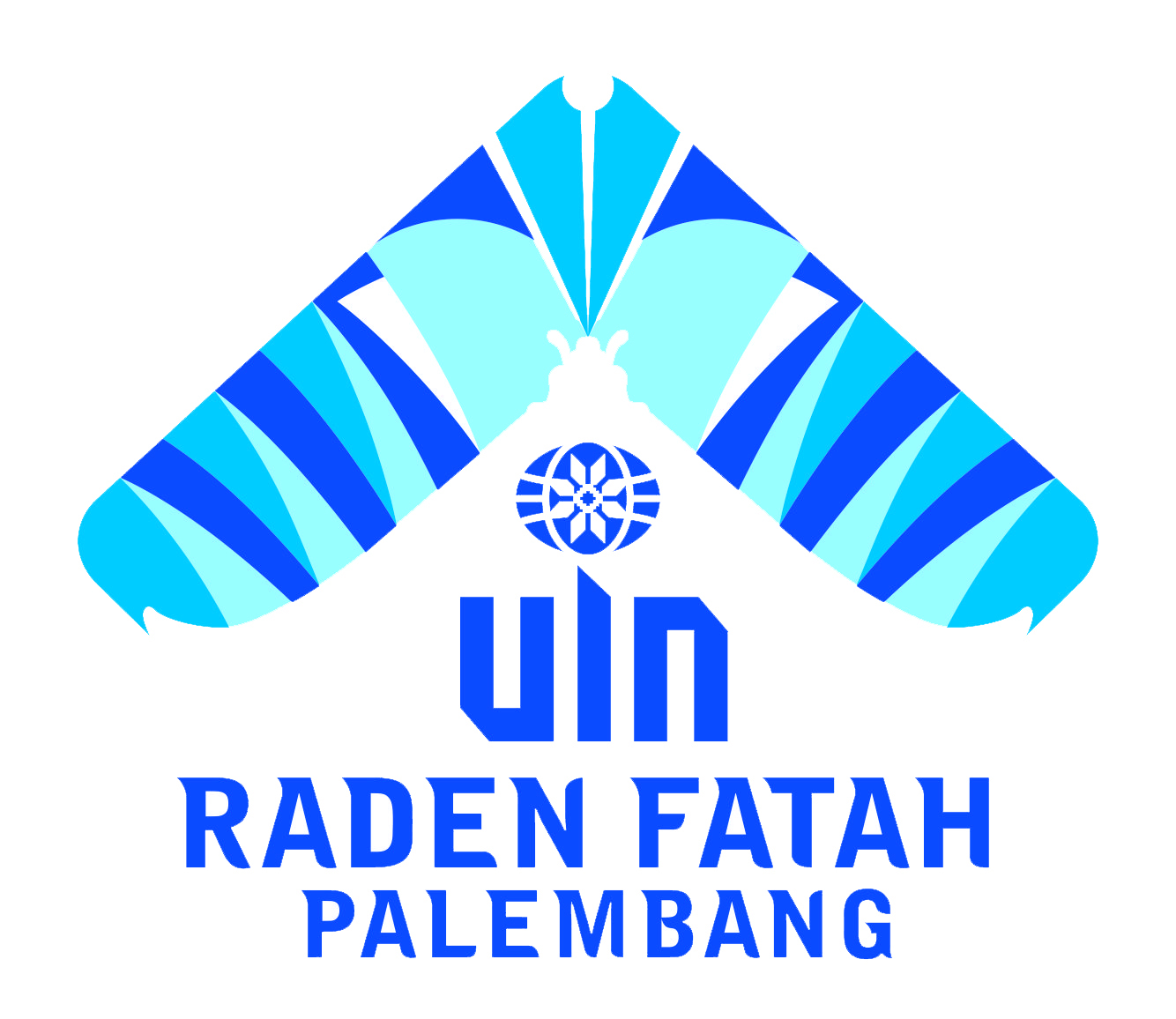 Oleh:Istiqomah12180085TUGAS AKHIRDiajukan Kepada Fakultas Ekonomi dan Bisnis Islam UIN Raden Fatah untuk memenuhi salah satu syarat guna memperoleh gelar A.md Universitas Islam Negeri PALEMBANG 2015